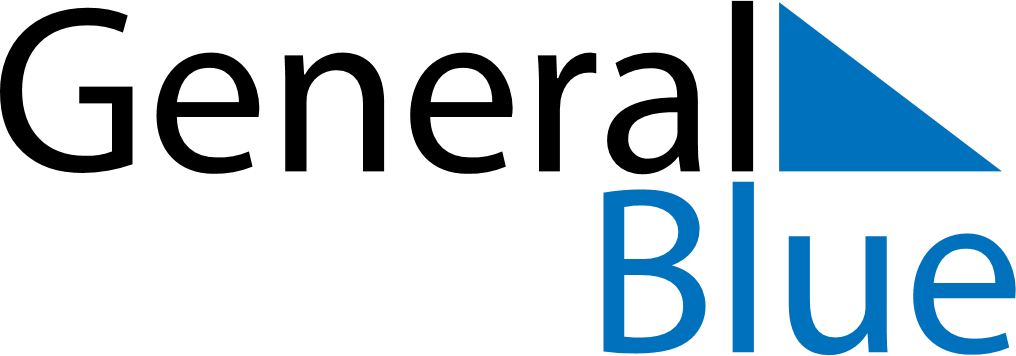 August 2028August 2028August 2028August 2028South KoreaSouth KoreaSouth KoreaMondayTuesdayWednesdayThursdayFridaySaturdaySaturdaySunday123455678910111212131415161718191920Liberation Day212223242526262728293031